ACTIVITES ENFANTS VACANCES  Du 9 février au 9 mars 2019SAMEDI 9 FEVRIER 2019 :A la Médiathèque du Bassin d’Aurillac, rue du 139e RI, Aurillac – 04 71 46 86 36L’espace Ludothèque donne carte blanche à des partenaires locaux pour participer à des temps d’animation. Créateurs de jeux, joueurs passionnées ou associations vous garantissent des moments d’initiation, de découvertes et de rires. 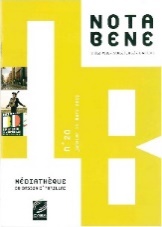 « 4 prototypes de jeux » à partir de 10 ans de 14h30 à 16h30. Baron Vodoo, Super Z’héros et Shaman sont 3 jeux crées par Yann Dentil. Jeu de duel, Damoclès a été co- créé avec Frédéric Richard. Du solitaire détourné au jeu de stop ou encore en passant par un jeu de déplacement, il y en a pour tous les goûts ! venez tester ces 4 prototypes qui ne laissent pas la place au hasard mais à une grande créativité. GratuitMARDI 12 FEVRIER 2019 :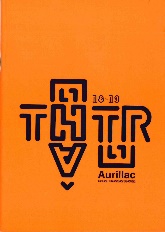 	Au Théâtre – 4 rue de la Coste – Aurillac- 04 71 45 46 04« People what people ? » par la Cie Vilcanota-Bruno Pradet à 20h30 – durée 55 mn – pour tout public à partir de 7 ans. Bruno invente dans cette pièce un univers sans machine ni décor où la seule mécanique visible est celle de corps d’hommes et de femmes reliés par une indéfectible pulsation commune…De 5 à 15 € sur réservationMERCREDI 13 FEVRIER 2019 :A la Médiathèque du Bassin d’Aurillac, rue du 139e RI, Aurillac – 04 71 46 86 36« Heure du conte » à l’espace enfance, salle du conte à 16h – pour public de 4/9 ans – durée 30 mn. Petites et grandes oreilles, venez savourer un moment d’évasion, de surprises et d’émotions autour de contes et d’histoires choisis par les Médiathécaires.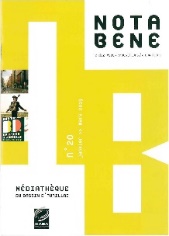 MERCREDI 13 AU SAMEDI 23 FEVRIER 2019 :	SEMAINE INTERCULTURELLE – Les Carmes – Aurillac – 04 71 45 47 15JEUDI 14 FÉVRIER à 18h
Projection du film : « Sur le chemin de l’école » film de Pascal PLISSON suivi d’un débat sur les défis quotidiens des jeunes enfants d’aller à l’école mais aussi sur son importance. ASSOCIATION DE PSYCHOLOGUES DU CANTAL / LIEU : ESPACE HÉLITAS
Les expositions permanentes : 
AUX ÉCURIES, DU 13 AU 23 FÉVRIER de 10h à 12h & de 14h à 18h (fermé le 17 le matin). Visites commentées des expositions les après-midi
Deux expositions permanentes animées et commentées les après-midis de 14h30 à 16h «Les principaux droits et la convention Internationale des droits de l’enfant» & «Affiches sur les conditions de l’enfant dans le monde» / UNICEF
Exposition de photos « MIEM CUOI TREEM » SOURIRES D'ENFANTS DU VIETNAM. Photos d’enfants de la pagode Tinh Qanh Phat Am et d’enfants du Vietnam au hasard des rencontres. / SUD LOINTAIN
Exposition d’objets et de jouets de Bolivie du Pérou, du Mexique, d’Indonésie et d’Argentine / FAAACE
Exposition / jeu de photos-dessins résultat de rencontres où les enfants « ont pris la pose » pour les élèves BTS design graphique du lycée St Géraud.
CENTRE SOCIAL CAP-BLANC
Exposition «Enfance et langages du monde» apprendre quelques mots d’occitan, présentation de jeux traditionnels, panneau libre enfance et langages du monde.
ASSOCIATION LA CALENDRETA
Exposition de sculptures en terre cuite et raku sur le thème de l’enfant / ASSOCIATION ART & MUSE 
Exposition loisirs du Brésil : jouets divers, de cerfs-volants du Brésil (Pipa) et présentation de vidéos d’enfants qui chantent leurs comptines. / ASSOCIATION AMIGO
Exposition de poupées du monde. Résultat des ateliers conduits avec les familles de réfugiés d’Aurillac et avec la participation des enfants. FORUM RÉFUGIÉS COSI & ALC
Exposition d’images et objets sur la vie quotidienne d’enfants de Chine / PANDA
A Exposition : photos, jouets et vidéos de Mayotte les enfants à l’école et la présentation de l’expérience du premier centre de loisirs intercommunal implanté à Acoua Ouanjani et Kani-Kéli, communes de Mayotte. HIPPOCAMPE 976
Exposition : Reflets des ateliers de jeux et de pliages et mobiles d’avions.
ECOLE DE LA 2ème CHANCE
Lancement de la semaine : 
> SAMEDI 16 FÉVRIER à 17h30
Inauguration officielle de la semaine interculturelle LIEU : SALLES DES ÉCURIES
Programme du 13 au 23 Février : 
vous référer aux plannings affichés sur place et sur AURILLAC.FR
SUR RÉSERVATION 04 71 45 47 15
> SAMEDI 16 FÉVRIER à 15h
(durée du film 1h35) L’Orient en fête : Projection du tout récent film «TAZZEKA»* suivie d’échanges et d’un déplacement musical avec le groupe «DAKKA MARRAKCHIA NOUJOUM» de musique orientale d’influence arabe, berbère et africaine vers les salles des Écuries pour l’inauguration officielle de la
semaine interculturelle
A 18h30 : Déplacement musical vers l’espace des Carmes pour la Soirée dansante et dégustations./ PROPOSÉ PAR LA CIMADE. LIEU : CENTRE DES CONGRÈS, ÉCURIES ET ESPACE DES CARMES
> DIMANCHE 17 FÉVRIER
de 16h à 17h30 : Conférence sur les droits de l’enfance et les droits à la paix / UNICEF LIEU : ÉCURIES
> LUNDI 18 FÉVRIER de 9h30 à 10h & de 10h15 à 10h45 (8 places par atelier)
Ateliers enfants : Jeux du tampon encreur/ Initiation à l’écriture chinoise / 2 jeux de société chinois / petites histoires ASSOCIATION PANDA
De 9h à 11h / + de 6 ans (8 places par atelier) : Ateliers enfants : Modelage
ASSOCIATION ART & MUSE
De 14h à 15h et de 15h30 à 16h30 (8 places par atelier) : Ateliers enfants :
Jeux du tampon encreur / Initiation à l’écriture
chinoise / 2 jeux de société chinois. ASSOCIATION PANDA
Ateliers enfants : Vidéo «Une journée à l’école à Mayotte» «Jeux d’odorat ludique» HIPPOCAMPE 976
De 16h à 17h15 Je vous présente MAFALDA : Un personnage de bande
dessinée emblématique argentine (en français et en espagnol) FAAACE / LIEU : ÉCURIES
> MARDI 19 FÉVRIER de 9h30 à 10h & de 10h15 à 10h45 (8 places par atelier)
Ateliers enfants : Jeux du tampon encreur / Initiation à l’écriture chinoise / 2 jeux de société chinois. ASSOCIATION PANDA
De 9h à 11h / + de 6 ans (8 places par atelier) Ateliers enfants : Modelage
ASSOCIATION ART & MUSE
Ateliers enfants : Jeux du tampon encreur / Initiation à l’écriture chinoise / 2 jeux de société chinois. ASSOCIATION PANDA
Ateliers enfants : Vidéo « Une journée à l’école à Mayotte » / «Jeux d’odorat ludique» / «Confection de portemonnaie» HIPPOCAMPE 976
De 14h à 15h & de 15h30 à 16h30 (8 places par atelier) Ateliers enfants : Jeux du tampon encreur / Initiation à l’écriture chinoise / 2 jeux de société chinois.
ASSOCIATION PANDA
Ateliers enfants : Vidéo « Une journée à l’école à Mayotte » / «Jeux d’odorat ludique» / «Confection de portemonnaie» HIPPOCAMPE 976
De 18h à 20h Soirée échanges et conviviale : « Dis-moi comment est le monde », un conte en dialogue entre enfants et adultes, en arabe et en français.
FORUM DES RÉFUGIÉS COSI & CONTES À NOUNETTE / LIEU : ÉCURIES
> MERCREDI 20 FÉVRIER
de 9h30 à 10h & de 10h15 à 10h45 (8 places par atelier) Ateliers enfants : Jeux du tampon encreur / Initiation à l’écriture chinoise / 2 jeux de société chinois. / ASSOCIATION PANDA
De 9h à 11h / + de 6 ans (8 places par atelier) Ateliers enfants : Modelage
ASSOCIATION ART & MUSE
Ateliers enfants : Jeux du tampon encreur / Initiation à l’écriture chinoise / 2 jeux de société chinois. ASSOCIATION PANDA
Ateliers enfants : Vidéo «Une journée à l’école à Mayotte» / «Jeux d’odorat ludique» / «Confection de porte-monnaie» HIPPOCAMPE 976
De 9h30 à 11h30 Ateliers enfants du centre de loisirs ALC : Danses avec Doriane NAVARRO de FAAACE. / CENTRE SOCIAL ALC
A 14h30 (durée 45mn) Spectacle «CROCODEON» de la compagnie le Poisson soluble suivi d’un goûter et d’un bal pour enfants : Spectacle de contes et
marionnettes pour enfants dès 4 ans proposé par l’IEO. Bal animé par Jacques BIENVENU.
Présence des centres sociaux de Marmiers, ALC, Cap-Blanc. Gâteaux préparés par les amis de lʼADAPEI du Cantal. LIEU : CENTRE DES CONGRÈS & AUDITORIUM DE CPMF
A 16h15 Ateliers enfants : Danses mahoraises HIPPOCAMPE 976
Ateliers enfants : Jeux du tampon encreur / Initiation à l’écriture chinoise / 2 jeux de société chinois. ASSOCIATION PANDA
Ateliers enfants : Jeux du tampon encreur / Initiation à l’écriture chinoise / 2 jeux de société chinois. / ASSOCIATION PANDA LIEU : ÉCURIES
> JEUDI 21 FÉVRIER de 9h30 à 11h (10 places par atelier)
Ateliers enfants/ados : Initiation à la CAPOEIRA Danse traditionnelle du Brésil qui
remonte au temps des esclaves africains importée par les colons Portugais en terre d’Amérique / ASSOCIATION AMIGO
De 9h à 11h / + de 6 ans (10 places par atelier) Ateliers enfants : Modelage
ASSOCIATION ART & MUSE
Ateliers enfants : Jeux du tampon encreur / Initiation à l’écriture chinoise / 2 jeux de société chinois. ASSOCIATION PANDA
Ateliers enfants : Vidéo «Une journée à l’école à Mayotte» /« Jeux d’odorat ludique » / «La faune et la flore mahoraise» HIPPOCAMPE 976
De 9h30 à 11h30 Ateliers enfants du centre de loisirs ALC : Danses avec Doriane NAVARRO de FAAACE. / CENTRE SOCIAL ALC
De 14h10 à 14h40 & 14h50 à 15h20 Ateliers enfants : Vidéo « Une journée à
l’école à Mayotte » / HIPPOCAMPE 976
De 14h15 à 16h15 (12 places) Ateliers enfants : « Danses du monde »
CENTRE SOCIAL DE MARMIERS
De 14h30 à 17h Ateliers enfants : Spectacle « les adultes sont sages et raisonnables" et autres contes sur l'enfant » / CONTE À NOUNETTE
De 16h à 17h30 Je vous présente MAFALDA : Un personnage de bande dessinée de l’auteur argentin QUINO (en français et en espagnol) / FAAACE
De 18h à 19h30 Conférence initiation à la CAPOEIRA : Ouverture aux adultes et aux jeunes suivie d’une soirée conviviale brésilienne ouverte à tous» / ASSOCIATION AMIGO LIEU : ÉCURIES
> VENDREDI 22 FÉVRIER
de 9h30 à 11h (10 places par atelier) Ateliers enfants/ados : Initiation à la
CAPOEIRA Danse traditionnelle du Brésil qui remonte au temps des esclaves africains importés par les colons Portugais en terre d’Amérique / ASSOCIATION AMIGO
De 9h30 à 12h Ateliers Familles : Cuisine du monde. Préparation de gâteaux avec les familles du CADA et les enfants du centre de loisirs du Centre Social de Marmiers et pour l’après-midi d’animations de clôture LIEU : CENTRE SOCIAL DE MARMIERS
De 9h30 à 11h30 Ateliers enfants du centre de loisirs ALC : Atelier danses avec Doriane NAVARRO de FAAACE et les enfants du Centre Social ALC Quartier Ouest LIEU : CENTRE SOCIAL ALC HÉLITAS
De 15h à 19h30 Clôture avec les enfants : Retour du travail réalisé dans les préalables et les ateliers CENTRE SOCIAL DE MARMIERS, FRANCE TERRE
D’ASILE & CLASSE UPE2A mettront en scène avec les enfants deux comptines françaises et étrangères (chants et costumes) PANDA, Qui fera « revivre » le Dragon FAAACE & CAP COEUR DE VILLE, et les enfants du centre de loisirs ALC danses autour de la Pinata SUD LOINTAIN avec un touchant petit récital
au violon du petit MANOE (Vietnamien de 8 ans) il présentera des passages des 4 saisons de Vivaldi. AMIGO découverte de la Capoeira HIPPOCAMPE 976 présentera des danses pour enfants et des gâteaux à déguster France
Terre d’asile, présentera, accompagné d’un banjo, le résultat d’un atelier Slam avec les demandeurs d’asile sur le thème de l’enfance FORUM RÉFUGIÉS COSI & CONTE À NOUNETTE, proposent une projection du récit illustré à plusieurs voix réalisé avec la participation des familles. LIEU : HALLE DE LESCUDILLIERS
> SAMEDI 23 FÉVRIER
de 18h à 20h30 Clôture musicale et conviviale : avec les partenaires acteurs de la semaine interculturelle et la présence du groupe Gadjo Swing / LIEU : ECURIES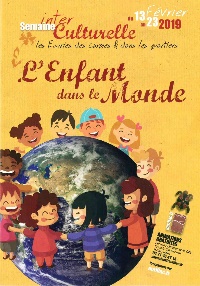 SAMEDI 16 FEVRIER 2019 :	Au Théâtre – 4 rue de la Coste – Aurillac- 04 71 45 46 04« Groing, opéra de 3 soues » par la Cie Eclats – co production Opéra National de Bordeaux – à 16h – Opéra jeune public – durée 45 mn – à partir de 3 ans. C’est Nif Naf et Nouf accrochés à leur maman Rosetta ! Trois petits dodus. Pas toqués bien vivants. Tout roses et tout ronds. Tout moelleux. Tout le temps ils courent. Partout ils jouent. Tout joufflus et charnus. Oouh ! on en mangerait. Surtout prenez bien garde au grand méchant Jack. L’grand méchant Loup ! Groing s’inspire du conte traditionnel des 3 Petits Cochons. Tarif 5 € sur réservationDU SAMEDI 16 FEVRIER AU DIMANCHE 3 MARS 2019 :	Aire évènementielle, RD 58 - AurillacExpo itinérante "le musée éphémère" de 14h30 à 18h. Au cours de sa visite, le public pourra découvrir une incroyable collection de créatures automatisées, robotisées et animatroniques en taille réelle, parmi lesquelles les célèbres T.REX... Après avoir triomphé à Paris et dans le monde entier, l’expo-événement arrive enfin dans votre ville...T-Rex, Vélociraptor, Tricératops, Ptéranodons et autres créatures venues du fond des âges vous donnent rendez-vous! 
Découvrez dans un décor reconstitué avec les conseils du célèbre paléontologue Jorge MENDES les plus incroyables monstres de la Préhistoire. Maquettes robotisées, Automates animatroniques, structures en fibre de verre et effets spéciaux vous invitent à un incroyable voyage ludo-pédagogique à travers le temps. Au programme d’une visite au Musée Éphémère, le public peut:
•Découvrir de nombreuses maquettes animées, et robotisées de créatures préhistorique
•Tester ses connaissances avec le dino-quizz distribué dans l’exposition
•Appréhender ce qu’est un chantier de fouilles paléontologiques, avec des bacs dans lesquels sont disséminés des ossements
•Voir un véritable spectacle, avec effets spéciaux et robots pour entrer dans la préhistoire «en live»
•Apprendre à l’aide de notre film pédagogique 
•Se divertir dans la zone de jeux gonflables pour les enfants
•Se restaurer au Jurassic Bar – Tarif enfants de 2 à 12 ans : 8 €
Tarif adultes : 10 € - billets sur place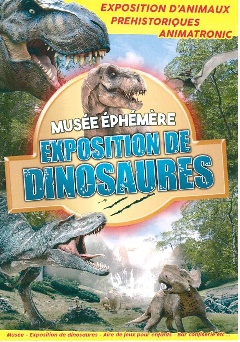 DU LUNDI 18 AU VENDREDI 22 FEVRIER 2019 : Aux Haras d’Aurillac – Avenue de Julien – Aurillac – 06 66 43 78 39 (Joy et Aurélien)Stage de cirque organisé par Tout Un Cirque!Activités proposées : Trapèze, Equilibre sur objets (Rola Rola, rouleau fil, boule), jonglerie (balles, diabolo, massues, foulards), acrobaties au sol, Clown, jeu d'acteur; détournement d'objets, magie, ateliers d'éveil corporel.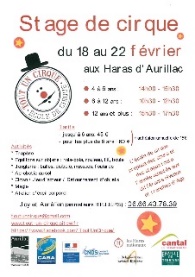 Horaires:
4 à 6 ans : de 14h à 15h30
6 à 12 ans : de 10h30 à 12h30
12 ans et plus : de 15h30 à 17h30Tarifs : 
Jusqu'à 6 ans : 45€
Pour les plus de 6 ans : 60€
Adhésion annuelle : 15€
L'école de cirque propose des cours et des stages toute l'année adaptés aux différents niveaux et tranches d'âge.LUNDI 18 FEVRIER 2019 :Au Musée d’Art et d’Archéologie – 37 rue des Carmes – Aurillac – 04 71 45 46 10« La Dame à l’ombrelle » de 14h30 à 16h30, pour les 8/12 ans. Cet atelier propose aux enfants de revisiter un tableau du musée afin de lui donner du volume. Ils réalisent ainsi un tableau sur toile en 3D. – tarif : 5 € - sur réservation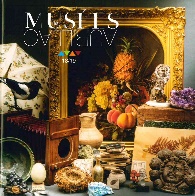 MARDI 19 AU VENDREDI 22 FEVRIER 2019 :A Session Libre – Epicentre - Rue du Docteur Patrick Béraud – AURILLAC - 04 71 62 44 59Stages "Riding School" en Skate ou BMX de 10h à 12h, sur 4 matinées. Les participants sont répartis en 2 groupes : 
- Groupe Skate (8 places disponibles)
- Groupe BMX (8 places disponibles)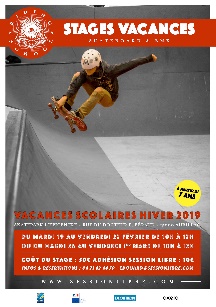 Stages de découverte et initiations, ouvert aux jeunes à partir de 7 ans.Tarifs : 
- Stage Skate ou BMX : 50 €
- Adhésion Session Libre : 10 €
- Location BMX : 15€ / stage
- Location Skate : 5€ / stageMARDI 19 FEVRIER 2019 :Au Muséum des Volcans – Château St Etienne – Aurillac – 04 71 48 07 00« On s’prend pas le bec ! » de 14h30 à 16h30 pour les 7/12 ans. Au travers de petits jeux et activités, les enfants explorent d’abord les modes de vie des oiseaux. Place ensuite à la construction de nichoirs pour accueillir les couvées du printemps prochain. – tari : 5 € - sur réservationMERCREDI 20 FEVRIER 2019 :Au Musée d’Art et d’Archéologie – 37 rue des Carmes – Aurillac – 04 71 45 46 10« Nature morte » de 14h30 à 16h30 pour les 5/7 ans. Cet atelier propose aux enfants de revisiter un tableau du musée afin de lui donner du volume. Fruits et fleurs sortent alors de la toile. Tarif : 5 € sur réservationJEUDI 21 FEVRIER 2019 :Au Muséum des Volcans – Château St Etienne – Aurillac – 04 71 48 07 00« Raconte-moi…les animaux du Cantal » de 14h30 à 16h30 pour les 3/5 ans. Des histoires contées autour des collections zoologiques du muséum pour découvrir la vie des animaux qui vivent près de chez nous. Tarif 5 € sur réservationLUNDI 25 FEVRIER 2019 :Au Muséum des Volcans – Château St Etienne – Aurillac – 04 71 48 07 00« On s’prend pas le bec ! » de 14h30 à 16h30 pour les 7/12 ans. Au travers de petits jeux et activités, les enfants explorent d’abord les modes de vie des oiseaux. Place ensuite à la construction de nichoirs pour accueillir les couvées du printemps prochain. – tari : 5 € - sur réservationLUNDI 25 AU MERCREDI 27 FEVRIER 2019 :	A Sport Attitude – 106 avenue Leclerc (derrière Gifi) - Aurillac – 06 58 47 00 82« Stage de Zumba » de 10h30 à 12h – pour les 5/7 ans – 4h30 de stage sur 3 jours – 25 € le stage sur inscription – les stages seront assurés à partir de 5 inscriptions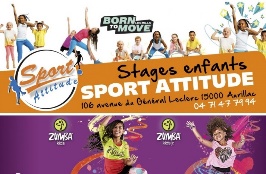  	A Sport Attitude – 106 avenue Leclerc (derrière Gifi) - Aurillac – 06 58 47 00 82« Stage de Zumba » de 13h30 à 15h30 – pour les 8/12 ans – 6h de stage sur 3 jours – 29 € le stage sur inscription - les stages seront assurés à partir de 5 inscriptions 	A Sport Attitude – 106 avenue Leclerc (derrière Gifi) - Aurillac – 06 58 47 00 82« Stage de Hip Hop » de 15h30 à 17h30 – pour les 7/11 ans – 29 € le stage sur inscription - les stages seront assurés à partir de 5 inscriptionsMARDI 26 FEVRIER 2019 :Au Musée d’Art et d’Archéologie – 37 rue des Carmes – Aurillac – 04 71 45 46 10« Ma lampe à huile » (argile) » de 14h30 à 16h30 pour les 8/12 ans. De nombreuses lampes à huile sont exposées dans le musée. Les enfants apprennent à réaliser cet objet au moyen d’un moule et décorent ensuite leur création. Tarif : 5 € sur réservationMARDI 26 FEVRIER AU VENDREDI 1 MARS 2019 :	A Session Libre – Epicentre - Rue du Docteur Patrick Béraud – AURILLAC - 04 71 62 44 59Stages "Riding School" en Skate ou BMX de 10h à 12h, sur 4 matinées. Les participants sont répartis en 2 groupes : 
- Groupe Skate (8 places disponibles)
- Groupe BMX (8 places disponibles)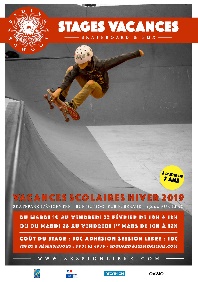 Stages de découverte et initiations, ouvert aux jeunes à partir de 7 ans.Tarifs : 
- Stage Skate ou BMX : 50 €
- Adhésion Session Libre : 10 €
- Location BMX : 15€ / stage
- Location Skate : 5€ / stageMERCREDI 27 FEVRIER 2019 :Au Muséum des Volcans – Château St Etienne – Aurillac – 04 71 48 07 00« Raconte-moi…les animaux du Cantal » de 14h30 à 16h30 pour les 6/8 ans. Des histoires contées autour des collections zoologiques du muséum pour découvrir la vie des animaux qui vivent près de chez nous. Tarif 5 € sur réservationJEUDI 28 FEVRIER 2019 :Au Musée d’Art et d’Archéologie – 37 rue des Carmes – Aurillac – 04 71 45 46 10« Mon bijou préhistorique » de 14h30 à 16h30 pour les 5/7 ans. Les collections préhistoriques du musée n’ont plus de secret pour les enfants qui confectionnent, à la manière des premiers hommes, leurs objets de parure (bracelets, colliers…). Tarif : 5 € sur réservationDIMANCHE 3 MARS 2019 : ACTIVITES FAMILLES AUX MUSEES D’AURILLACAu Muséum des Volcans – Château St Etienne – Aurillac – 04 71 48 07 00A/ « Raconte-moi …le retour des Milans » à 10h30 – activités parents-enfants à partir de 2 ans. « Les secrets du Milan Royal », moment partagé entre adultes et enfants autour d’une histoire écrite et contée par Isabelle Delavet. Après ce voyage dans l’imaginaire, les enfants partent à la rencontre des animaux du muséum (observations et lecture d’albums jeunesse) – gratuit – sur réservation.B/ « Portraits d’espèces : le Milan Royal » de 14h30 à 17h (accueil en continu) – activité famille. A la fin de l’hiver, les Milans Royaux se réinstallent pour nicher. Lors de cet atelier ludique et créatif, parents et enfants s’envolent pour mieux observer et comprendre la vie de cet oiseau emblématique du Cantal. GratuitAu Musée d’Art et d’Archéologie – 37 rue des Carmes – Aurillac – 04 71 45 46 10A/ « Portraits 3D » à 10h30 – activité parents-enfants à partir de 4/5 ans. En vous inspirant des statuettes antiques, modelez une tête ou un petit buste en terre pour de premières sensations au contact de l’argile. – gratuit – réservation conseilléeB/ « L’atelier de poterie est ouvert ! » à partir de 14h30 – activité tout public, à partir de 6 ans. Tout au long de l’après-midi, le Groupe d’Entraide Mutuelle vous invite à partager un moment créatif autour de la confection de poteries inspirées des objets du Musée. Gratuit – réservation conseillée.